460. zk.                        13 de ENERO (Urtarrila) de 2019SIERRA DE BITIGARRAS (MONTES DE ITURRIETA)  Cicujano/Zekuiano – San Vicente de AranaABITIGARRA (1.169 m)(ARABA)En el extremo sur de los Montes de Arrieta se eleva un pequeño cordal que cierra por el norte el valle de Arana. Es la sierra de Bitigarras, cerrada al este por el collado Zanarri y su gran ermita de Santa Teodosia. Y nos referimos a los Bitigarras en plural ya que son una sucesión de lomas cubiertas en parte por hayas y en parte adehesadas, la mayor de las cuales alcanza los 1.169 metros. Aunque popularmente se le conoce con esa denominación, el etnógrafo Gerardo López de Guereñu ya había descubierto en sus estudios que el nombre original es Abitigarra (ahabi-ti igarra "arandanal seco"), por lo que el Catálogo de Cima de la Federación Vasca ya recoge esa acepción en su última revisión.Para este día el club propone realizar 2 rutas montañeras de SENDERISMO FACILES entre los pueblos alaveses de Cicujano/Zekuiano y San Vicente de Arana/Done Bikendi Harana, y una tercera ruta de SENDERISMO FACIL siguiendo la via verde del Ferrocarril Vasco-Navarro entre Cicujano/Zekuiano y Santa Cruz de Campezo/Santikurutze Kanpezu. Durante la jornada montañera que proponemos ascenderemos a las cimas de los Bitigarras (1.169 m) visitando el bonito barranco de Igoroin y la gran ermita de Santa Teodosia. Las cimas de los Bitigarras ya han sido ascendidas anteriormente por el club en el año 2000.MONTES DE ITURRIETA UN PASEO ENTRE RASOS Y HAYEDOSEl camino al Abitigarra es una sencilla excursión, siendo ideal para aquellos días de invierno que vamos "tarde" o simplemente no hay prisa por cualquier compromiso. El hecho de que el camino se desarrolla enteramente por bosque, permite que entre los meses de Abril a Octubre, estemos a la sombra de un impresionante hayedo cuyo color variará en función de la época del año. Por todo ello resulta una opción ideal para escapar de la canícula del verano o simplemente disfrutar de los colores que adquiere el bosque en la época otoñal.  Los Montes de Iturrieta enlazan la Sierra de Entzia con los Montes de Vitoria, manteniendo la continuidad de la muralla sureste de la Llanada Alavesa entre los puertos de Opakua (a oriente) y Ullíbarri (a occidente). Este conjunto tiene una estructura ligeramente cóncava, ya que es una estructura sinclinal. De esta forma las elevaciones y cumbres se presentan en las zonas de borde,  más elevadas que la zona central. Esta zona central es donde se asientan las localidades de Onraita y Roitegui, que son los puntos habitados más altos de Álava a unos 950 m. La plataforma donde se encuentran es un punto de fácil acceso hacia las montañas del borde norte y del borde sur. Hacia el SW se abre el espectacular cañón de Igoroin, enclavado en los Montes de Iturrieta, entre los pueblos de Musitu y Roitegui. Es un desfiladero de cuatro kilómetros con un paisaje espectacular de paredes multicolores, fruto de la acción milenaria del río Igoroin o Musitu, el desagüe natural de los montes de Iturrieta, donde hay varias cascadas, especialmente vistosas después de las nieves y las lluvias. Su aislamiento ha preservado este rincón de las visitas masivas de montañeros, pero una vez se conoce forma parte de las rutas preferidas e inolvidables. Además, ha sido declarada reserva forestal por la Diputación, por los enormes valores de su flora. La cima del Abitigarra forma parte de la sección meridional de los Montes de Iturrieta, dentro de la, en ocasiones denominada, Sierra de Bitigarras. La cumbre son realmente tres cimas muy próximas y poco diferenciadas denominadas las Tres Bitigarras. Se trata de una zona eminentemente boscosa (hayedo) y que constituye la culminación de la meseta de Iturrieta, únicamente rota por el imponente barranco de Igoroin “el cual visitaremos”. La cumbre que posee el vértice geodésico se llama Peña Grande o Lezaundi (1.147 m), por la proximidad de la sima que recibe este nombre y no es la más alta. Bitigarra (1.169 m) se encuentra más al E. inmersa en el hayedo, por lo que su localización puede resultar algo difícil especialmente bajo condiciones de baja visibilidad.NOTAS  IMPORTANTESExcursión de SENDERISMO sin ninguna dificultad técnica, incluidas las que nos imponga la propia climatología. Recorridos aptos para personas acostumbradas a caminar en montaña, en buen estado físico.La organización, no permitirá la participación en esta u en otra actividad, a aquellas personas cuya equipación o estado físico no sea el adecuado.Es necesario llevar ropa y calzado adecuado para la climatología variada, con comida y bebida suficiente para el esfuerzo requerido.Como siempre, dejamos la ropa de recambio en bus. Atención en caso de climatología adversa (niebla, nieve o lluvia): Mantenerse siempre agrupados.Los Track no marcan siempre el itinerario exacto, por tanto pueden contener errores por problemas en la grabación o en la realización manual en PC. El usuario del GPS debe usar el sentido común y prestar atención, especialmente en zonas de orografía complicada y en condiciones climatológicas adversas (niebla, nieve, etc.) para evitar extravíos y/o accidentes. la organización se reserva la posibilidad de modificar el recorrido previsto si la climatología u otros factores así lo aconseja.En la página http://leioamt.com/tracks/ encontraremos toda la información precisa sobre la ruta, lo que se recomienda revisar y analizar para preparar correctamente los recorridos, toda esta información nos ayudara a conocer un poco mas la dificultad, el esfuerzo y el riesgo de la Actividad, con su track, waypoints y perfiles de alturas, el recorrido alternativo, el entorno y las posibles incidencias que nos vamos a encontrar en la ruta, cada persona debe conocer su estado físico y sus limitaciones ante la montaña, toda esta información no puede caer en saco roto ya que nos ayudara a realizar la excursión con éxito.===================================================================La cumbre alavesa de Abitigarra (1.169 m), denominada Bitigarra en muchos mapas, se emplaza en los montes de Iturrieta entre el valle de Harana y el barranco de Igoroin. No es una cumbre esbelta, sus perfiles son redondeados y las cotas más altas se encuentran cubiertas por hayedos. A pesar de ello, ofrece una variedad de accesos que permite trazar algunos itinerarios interesantes en sus laderas.Ibilibidea / Fitxa Teknikoa: Distancias: 21 km (Facil)Tipo de Actividad: SenderismoSituación: Montes de Iturrieta (Araba)Salida: CicujanoLlegada: San Vicente de AranaTiempo: 6 h recorrido sin descansosSubida acumulada: 850 m Desnivel: 650 m Dificultad: BAJAEsfuerzo: MODERADO Riesgo: BAJO Cimas: Bitigarra (1.169 m), Txandi (1.151 m), Opcional Kapitate (1.121 m).Track:Waypoints:ITINERARIODamos comienzo en el cruce donde se encuentra la ermita de Sto. Toribio (680 m) situada en el punto kilométrico 28,5 de la carretera A-4144 que une el pueblo de Cicujano/Zekuiano y Musitu, una vez apeados del bus caminaremos en dirección E por la carretera durante un kilometro mas menos, llegados a ese punto sale a nuestra dcha… un bonito sendero balizado PR que cae al barranco del río Musitu y nos lleva directos al pequeño pueblo de Musitu (800 m) evitando así el trayecto por carretera, tras cruzar por sus calles y en concreto por la calle San Martín en dirección E, veremos marcas de PR (blanco y amarillo). Pronto dejamos el asfalto para continuar por un camino de tierra. A los cuatro minutos éste se bifurca. Una cruz metálica y una figura modernista de un mendizale marcan este punto (815 m). Seguimos por la derecha. Aquí también veremos las marcas del PR que hemos de seguir durante el recorrido por el barranco de Musitu (Igoroin). Este barranco, uno de los más salvajes de Araba, y también con mayor número de especies arbóreas, contiene un gran número de arces, que fueron introducidos a finales del siglo XIX. Caminaremos en todo momento por un ancho camino dejando Musitu erreka en todo momento a nuestra derecha. 20 minutos después hemos de prestar atención a un desvío a nuestra derecha. Es el desvío hacia las ruinas de Igoroin-Errota.Igoroin-Errota (790 m). Un hito de piedras indica el desvío a Igoroin-Errota. En apenas unos metros el sendero nos deja en la orilla de Musitu erreka. En frente encontramos los restos de un viejo molino. Tras la visita a Igoroin-Errota regresamos de nuevo al camino. Poco después el camino se transforma en sendero. Éste empieza a ganar altura dejando el cauce de Musitu erreka abajo y a nuestra derecha, llevándonos hasta la cabecera del barranco. Poco antes disfrutaremos de una pequeña cascada. A los veinte minutos del molino el sendero se une a otro trasversal. Si seguimos a la derecha llegaríamos a Erroitegi. Lo que hacemos es seguir a nuestra izquierda hasta llegar en apenas cuatro minutos al final del barranco, junto a una cascada. Encontramos aquí una bonita oquedad que permite cruzar por detrás de la cascada. Así que seguimos a nuestra izquierda por detrás de la cascada para retomar el sendero que nos eleva a la parte superior del barranco en apenas cinco minutos. Ya en la parte superior seguimos a nuestra derecha, dirección NE, siguiendo una senda. Ya en zona despejada apreciamos una pista parcelaria de tierra hacia la que nos dirigimos. Sin dejar las marcas del PR llegamos a la carretera que une Roitegui/Erroitegi y Onraita/Erroeta. Giramos a la dcha… hacia el cercano pueblo de Erroitegi (945 m) el segundo pueblo más elevado de Araba. Tras dejar atrás la iglesia y un zona de los juegos infantiles, que está a la salida del pueblo, salimos a la carretera y caminamos por ella a la derecha dirección Maeztu dcha… Caminamos por la A-2128 poco más de 300 metros cuando, al terminar una curva a la derecha observamos a nuestra izquierda un camino. Abandonamos pues la carretera y tomamos este camino que asciende hacia el bosque. Nada más tomar este camino vemos como éste se bifurca. Seguimos el que asciende por nuestra derecha (Poste PR-A 61). El camino, a veces sendero, está muy marcado y bien balizado con las marcas de PR (Blanco y Amarillo). Cinco minutos después salimos a zona despejada. Seguimos el marcado sendero y los hitos de piedras que jalonan estos prados del altiplano de la Montaña Alavesa. Dos minutos después llegamos a un paso de alambrada. Se cruza y avanzamos un poco oblicuo a la derecha por el verde prado sin sendero definido siguiendo unos hitos de piedra hasta que el sendero se bifurca. Seguimos por el camino de la derecha. Poco después pasamos una langa. Seguimos el sendero hasta localizar una alambrada junto a un corral. Se cruza la alambrada y veremos un poste direccional. Si se sigue a la derecha bajaríamos al pueblo de Sabando. Continuamos a la izquierda. Un poste indica la dirección a Abitigarra. El camino no siempre es muy claro pero, aunque débil, hay trazas de sendero y rodadas de vehículos sobre el manto herboso que nos ayuda a seguir la ruta. También localizaremos algún que otro poste de BTT. Seguimos la rodada que bordea un hayedo sin llegar a entrar en él para volver a salir a zona de amplios prados. Poco después hemos de cruzar un portón metálico. Aquí seguimos lo que parece una vaguada y tomamos como referencia la cercana cota del vértice geodésico a donde llegamos sin dificultad. La buena visibilidad permite tomar el camino que más nos guste, por eso no es bueno acceder a este monte con niebla o mala visibilidad. Es fácil desorientarse.Aprovechamos esta cota para disfrutar del amplio panorama de la zona sur de Araba. Tras la visita seguimos nuestro camino sin entrar en el hayedo que dejaremos a nuestra derecha hasta llegar a un poste de BTT. Aquí lo seguimos a nuestra derecha y nos internamos en el hayedo hasta llegar a una alambrada que vamos a seguir a nuestra izquierda, dejando ésta a nuestra derecha. Seguimos la alambrada y al llegar a lo que parece la zona más elevada del monte nos fijaremos en un paso/escala de alambrada. Tras la alambrada se esconde el buzón de la cima, un hito de piedras que indica la cima del Abitigarra (1.169 m).Abitigarra (1.169 m). Como se verá el hayedo cubre la cima así que la panorámica es casi nula. Dejamos la cima y volvemos a pasar al otro lado de la alambrada para seguir el camino que traíamos. En suave descenso recorremos un bello hayedo llegando a un cruce de caminos 10 minutos después. El camino de la izquierda nos llevaría a Erroitegi. En nuestro caso como queremos pasar por la ermita de Santa Teodosia vamos a ignorar este camino y seguimos de frente. Continuamos caminando por el hayedo llegando en apenas diez minutos a la ermita y parque de Santa Teodosia, lugar muy frecuentado en verano por familias ya que cuenta con mesas y lugares donde hacer fuego. Aquí hacemos un alto para comer algo y esperar al grupo de la ruta alternativa (1.045 m).La ermita de Santa Teodosia (1.045 m) está situada en una eminencia, en lo más alto del Puerto, en privilegiada situación, teniendo a sus espaldas las altas tierras de Roitegui, en el paso del Valle de Arana e Iturrieta y desde aquí a la Llanada Alavesa y sus caminos hacia Navarra, Francia y los puertos del Cantábrico; por esto fue la ermita refugio de caminantes y peregrinos en la hospedería aneja al templo, el haber sido lugar de paso entre tierras del Ebro y el mar y su situación fronteriza con el reino navarro por otra, radica la importancia de ésta zona. Tras recuperar fuerzas y para l@s que deseen realizar una rápida ascensión al monte Txandi (1.151 m) tendrán que ir al cercano collado de Zanarri (1.043 m), ubicado entre el monte Bitigarra y el propio Txandi, donde está ubicada la ermita de Santa Teodosia. Primeramente, avanzamos a través de prados con algún haya dispersa y fuera de sendero, marchando paralelo a los cortados de la sierra que caen hacia el valle de Arana. Poco a poco, empieza a aparecer un tímido sendero que paralelo en todo momento a la línea de la sierra, asciende suavemente alternando tramos de hayedo con zonas herbosas, hasta alcanzar la cima secundaria de Txandi (1.151 m). Si se anda con fuerzas y si la meteo nos deja, merece la pena seguir un poco más por el cordal hasta la atalaya rocosa del Kapitate (1.121 m), desde donde se puede contemplar una bella panorámica del todo valle de Harana. Para ello desde la cima del Txandi descendemos por su vertiente opuesta a través de un sendero pasando por una pequeña cota llamada Kortagaina (1.123 m), desde donde desciendo suavemente por el cordal un corto tramo, alcanzando el collado conocido como puerto de Alda (1.102 m). A partir de aquí, toca ascender a una cota sin nombre que aparece en el cordal, para ello, continuamos como hasta ahora manteniendo la línea de la sierra y ascendiendo a esta cota hasta trasponer ésta, bajando a continuación por la vertiente opuesta, hasta alcanzar el puerto de Ullibarri (1.087 m), continuamos por un bonito sendero ascendiendo paralelo a los cortados de la sierra, hasta alcanzar la despejada cima de Kapitate, con buzón y vértice geodésico, a pesar de ser una cima secundaría, su despejada cima ofrece buenas vistas. Tras la visita tendremos que desandar lo andado hasta llegar de nuevo al collado de Zanarri (1.043 m) donde está la ermita de Santa Teodosia y volver a troncarse con el recorrido y track original.Desde el collado solo nos queda descender por la carretera de acceso a la ermita y que sube desde San Vicente de Arana/Done Bikendi Harana, punto este donde daremos por terminada las dos rutas montañeras.======================================================================La ermita de Santa Teodosia está situada en el paso entre el Valle de Arana, justo encima del pueblo de San Vicente de Arana, y las sierras de Iturrieta y Entzia. Es el puerto hoy llamado de Santa Teodosia, pero que en la documentación antigua, como indica Micaela Portilla, aparece como Zanarri. También existe, marcando antiguos caminos, un bello crucero de piedra del siglo XVI, más un dolmen situado donde se encontraba la anterior ermita de Santa Teodosia Zarra ('Santa Teodosia la vieja').Ibilibidea / Fitxa Teknikoa: Distancias: 13 km (Facil)Tipo de Actividad: SenderismoSituación: Montes de Iturrieta (Araba)Salida: CicujanoLlegada: San Vicente de AranaTiempo: 4,30 h recorrido sin descansosSubida acumulada: 450 m Desnivel: 300 m Dificultad: BAJAEsfuerzo: BAJO Riesgo: BAJO Cimas: NingunaTrack:ITINERARIOPara l@s interesados en esta ruta alternativa el comienzo de la misma es en el mismo punto que la ruta normal.Damos comienzo en el cruce donde se encuentra la ermita de Sto. Toribio (680 m) situada en el punto kilométrico 28,5 de la carretera A-4144 que une el pueblo de Cicujano/Zekuiano y Musitu, una vez apeados del bus caminaremos en dirección E por la carretera durante un kilometro mas menos, llegados a ese punto sale a nuestra dcha… un bonito sendero balizado PR que cae al barranco del río Musitu y nos lleva directos al pequeño pueblo de Musitu (800 m) evitando así el trayecto por carretera, tras cruzar por sus calles y en concreto por la calle San Martín en dirección E, veremos marcas de PR (blanco y amarillo). Pronto dejamos el asfalto para continuar por un camino de tierra. A los cuatro minutos éste se bifurca. Una cruz metálica y una figura modernista de un mendizale marcan este punto (815 m). Seguimos por la derecha. Aquí también veremos las marcas del PR que hemos de seguir durante el recorrido por el barranco de Musitu (Igoroin). Este barranco, uno de los más salvajes de Araba, y también con mayor número de especies arbóreas, contiene un gran número de arces, que fueron introducidos a finales del siglo XIX. Caminaremos en todo momento por un ancho camino dejando Musitu erreka en todo momento a nuestra derecha. 20 minutos después hemos de prestar atención a un desvío a nuestra derecha. Es el desvío hacia las ruinas de Igoroin-Errota.Igoroin-Errota (790 m). Un hito de piedras indica el desvío a Igoroin-Errota. En apenas unos metros el sendero nos deja en la orilla de Musitu erreka. En frente encontramos los restos de un viejo molino. Tras la visita a Igoroin-Errota regresamos de nuevo al camino. Poco después el camino se transforma en sendero. Éste empieza a ganar altura dejando el cauce de Musitu erreka abajo y a nuestra derecha, llevándonos hasta la cabecera del barranco. Poco antes disfrutaremos de una pequeña cascada. A los veinte minutos del molino el sendero se une a otro trasversal. Si seguimos a la derecha llegaríamos a Erroitegi. Lo que hacemos es seguir a nuestra izquierda hasta llegar en apenas cuatro minutos al final del barranco, junto a una cascada. Encontramos aquí una bonita oquedad que permite cruzar por detrás de la cascada. Así que seguimos a nuestra izquierda por detrás de la cascada para retomar el sendero que nos eleva a la parte superior del barranco en apenas cinco minutos. Ya en la parte superior seguimos a nuestra derecha, dirección NE, siguiendo una senda. Ya en zona despejada apreciamos una pista parcelaria de tierra hacia la que nos dirigimos. Sin dejar las marcas del PR llegamos a la carretera que une Roitegui/Erroitegi y Onraita/Erroeta. Giramos a la dcha… hacia el cercano pueblo de Erroitegi (945 m) el segundo pueblo más elevado de Araba. Tras dejar atrás la iglesia y un zona de los juegos infantiles, que está a la salida del pueblo, tomamos la carretera hacia el puerto de Opacua Izq…, transcurridos apenas 100 m tomamos a la dcha… una pista ancha por la que transita el GR 282 senda del Pastoreo y el PR- A61, la pista ancha se tronca sendero tras cruzar una portilla, sin dejar en ningún momento las marcas de GR y PR por pistas y caminos caminaremos por los rasos hasta la ermita de Santa Teodosia (1.045 m), custodiada por grandes fresnos. La ermita de Santa Teodosia (1.045 m) está situada en una eminencia, en lo más alto del Puerto, en privilegiada situación, teniendo a sus espaldas las altas tierras de Roitegui, en el paso del Valle de Arana e Iturrieta y desde aquí a la Llanada Alavesa y sus caminos hacia Navarra, Francia y los puertos del Cantábrico; por esto fue la ermita refugio de caminantes y peregrinos en la hospedería aneja al templo, el haber sido lugar de paso entre tierras del Ebro y el mar y su situación fronteriza con el reino navarro por otra, radica la importancia de ésta zona. Desde el collado de Zanarri (1.043 m), ubicado en las cercanías de la ermita solo nos queda descender por la carretera de acceso a la ermita y que sube desde San Vicente de Arana/Done Bikendi Harana, punto este donde daremos por terminada las dos rutas montañeras.======================================================================La Vía Verde del Ferrocarril Vasco Navarro revive la huella de aquel tren, tan querido, que uniera Bergara con Estella pasando por Vitoria/Gasteiz. De “El Trenico” heredamos un trazado sorprendente que, en Álava y Navarra, recorre las comarcas de la Llanada Alavesa, la montaña Alavesa y Tierra Estella.Ibilibidea / Fitxa Teknikoa: Distancias: 16 km (Facil)Tipo de Actividad: SenderismoSituación: Llanada Alavesa (Araba)Salida: CicujanoLlegada: Santa Cruz de CampezoTiempo: 4,30 h recorrido sin descansosSubida acumulada: 40 m Desnivel: 150 m Dificultad: BAJAEsfuerzo: BAJO Riesgo: BAJO Cimas: NingunaTrack:ITINERARIOPara l@s interesados en esta ruta alternativa de senderismo por la via verde, el comienzo de la misma es en el mismo punto que las demás rutas.Damos comienzo en el cruce donde se encuentra la ermita de Sto. Toribio (680 m) situada en el punto kilométrico 28,5 de la carretera A-4144 que une el pueblo de Cicujano/Zekuiano y Musitu, desde este punto da comienzo la via verde del Ferrocarril Vasco-Navarro la cual seguiremos en todo momento hasta llegar a Santa Cruz de Campezo/Santikurutze Kanpezu (556 m), durante el transcurso del recorrido pasaremos por los pueblos de Maeztu (650 m), Atauri (640 m), Antoñana (590 m) y Santa Cruz de Campezo (556 m), punto este donde nos recogerá el bus en las proximidades de la estación de servicio y restaurante Isabe. PROXIMA EXCURSION MES DE ENERO: 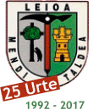    BidatzaPróxima salida: 27 de ENERO de 2019EL BALCON DE GIPUZKOAIZAZPI (973 m)Zumarraga – Loiola (Moderada)(GIPUZKOA)Pinueta 7:50; Lamiako 7:55; Libano 8:00; Deusto 8:10;  Zabálburu 8:20Próximamente más información en: www.leioamenditaldea.comLeioa Mendi Taldea: 689 72 19 17